ОТЧЕТ О ПРОВЕДЕНИИ ВСЕРОССИЙСКОЙ АКЦИИ "ЧАС КОДА"9  декабря 2017  году  учащиеся Ямансуйской  СОШ  приняли участие во Всероссийской акции "Час Кода". Акция была направлена на повышение интереса учащихся к информационным технологиям.В  8 – 10  классах  прошла беседа о том, что умение программирование и работа ИТ-специалистов - это не только знание языка программирования и работа за компьютером, но, прежде всего, творчество, способность совместного поиска, постановки и решения задач; умение объяснить компьютеру на понятном ему языке, как выполнять задачу; способность мыслить логически и строить последовательности команд, понимать, как устроены компьютеры.   В конце урока - фронтальная работа с классом, ученики высказывали свои впечатления от урока, чему они сегодня научились, что узнали, что было сложно, что было легко, что поняли, какие у них планы. 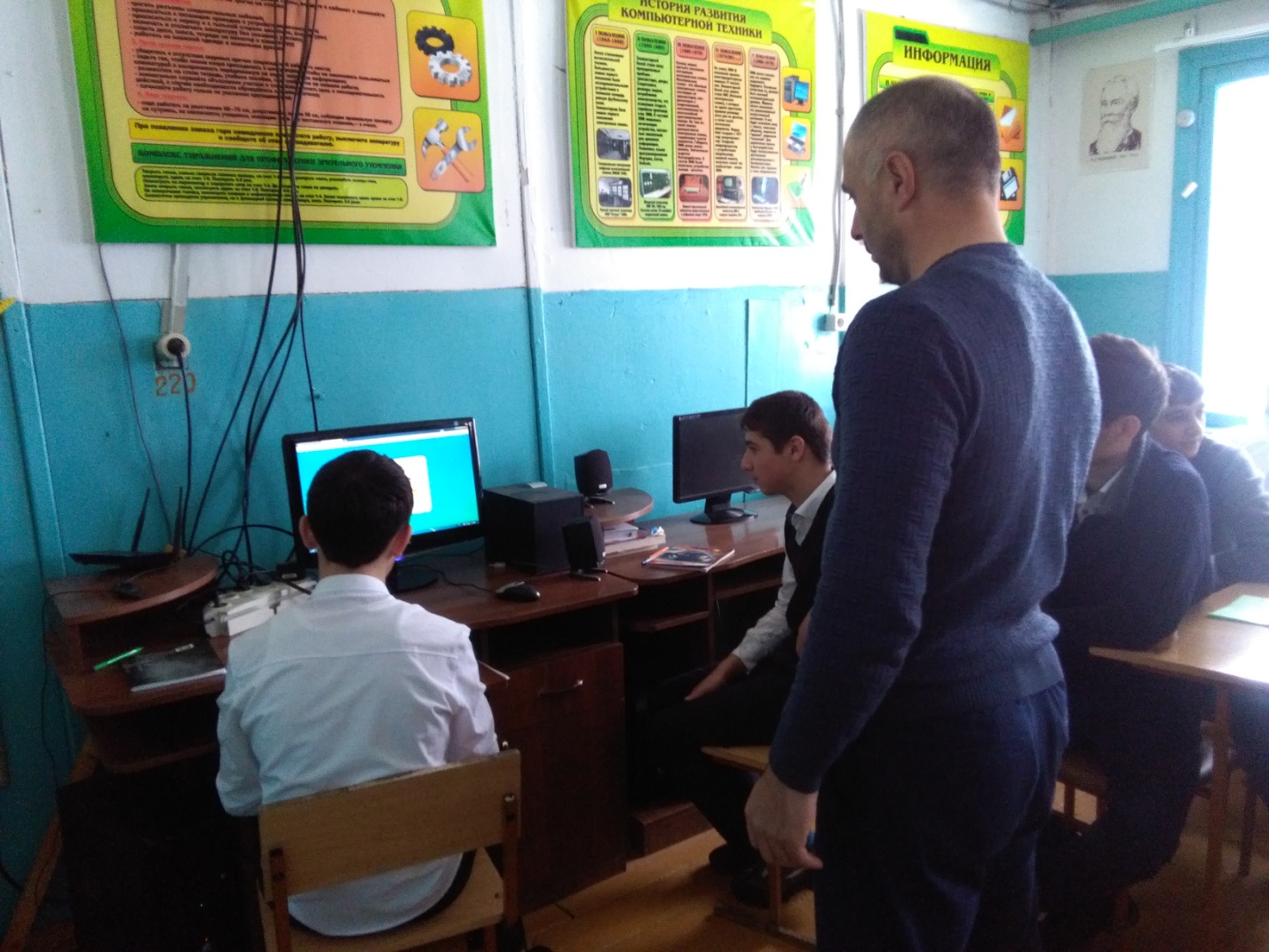 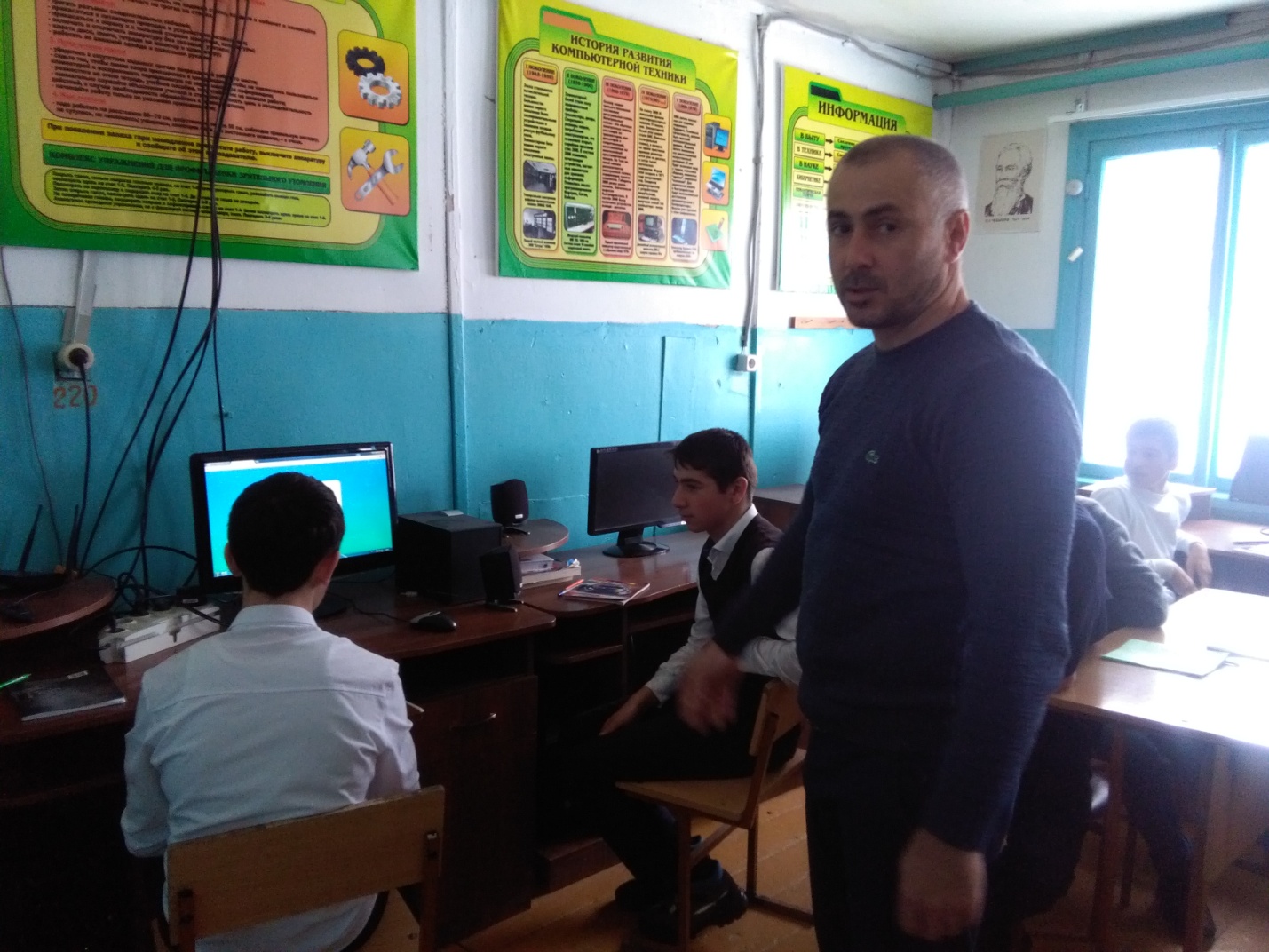 